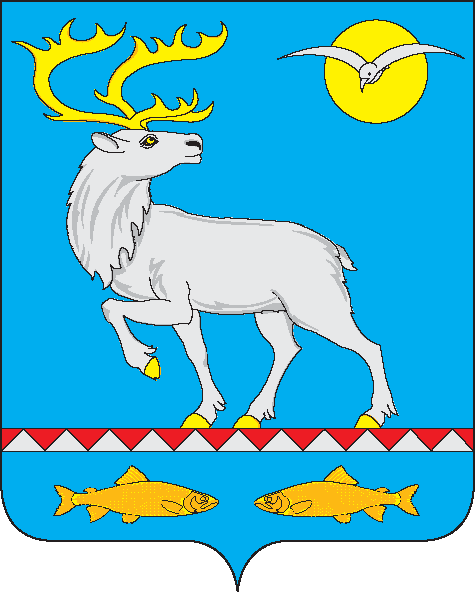 МУНИЦИПАЛЬНОЕ БЮДЖЕТНОЕ ОБЩЕОБРАЗОВАТЕЛЬНОЕ УЧРЕЖДЕНИЕ«ЦЕНТР ОБРАЗОВАНИЯ СЕЛА МЕЙНЫПИЛЬГЫНО»689115, Чукотский АО, Анадырский район, с. Мейныпильгыно, ул.Юбилейная д.14 тел 8(427)333-53-66ИНН: 8702002042  КПП: 870101001  ОКАТО: 77 206 000 003  ОКПО: 58004572e-mail: schoolmaino@yandex.ruПРИКАЗот «09» ноября 2021 г.                  № 03-03/189	с. Мейныпильгыно«О противоэпидемических мероприятиях в МБОУ «Центр образования с. Мейныпильгыно»В соответствии с Приказом Управления социальной политики Администрации Анадырского муниципального района от 08.11.2021 г. № 428-од «О противоэпидемических мероприятиях в МБОУ «Центр образования с. Мейныпильгыно», в целях соблюдения действующего законодательства по организации горячего питания обучающихся,ПРИКАЗЫВАЮ:Перевести на обучение с использованием дистанционных образовательных технологий 1 - 9 классов с 9 по 15 ноября 2021 года включительно.Заведующему хозяйством (Самчук Р.С.):усилить контроль над соблюдением требований Санитарных правил и норм всеми сотрудниками образовательной организации;обеспечить контроль над состоянием всех помещений МБОУ «Центр образования с. Мейныпильгыно» и соблюдением правил личной гигиены;обеспечить проведение обработки помещений и оборудования МБОУ «Центр образования с. Мейныпильгыно» дезинфектантами в период с 9 по 15 ноября 2021 года включительно.Классным руководителям:оповестить родителей (законных представителей) и обучающихся о переводе на обучение с использованием дистанционных образовательных технологий с 9 по 15 ноября 2021 года включительно;о возможности получения продуктовых наборов.Заместителю директора по учебно-воспитательной работе (Гусева А.В.) обеспечить организацию обучения с использованием дистанционных образовательных технологий в 1 - 9 классах с 9 по 15 ноября 2021 года включительно.Педагогам структурного подразделения «основная общеобразовательная школа» МБОУ «Центр образования с. Мейныпильгыно» проводить занятия с использованием дистанционных образовательных технологий в 1 - 9 классах с 9 по 15 ноября 2021 года включительно.Запретить проведение культурно-массовых мероприятий в образовательной организации на период санитарно-гигиенического благополучия.Утвердить состав, количество и стоимость продуктового набора для выдачи обучающимся 1 - 9 классов за период с 9 по 15 ноября 2021 года включительно (5 учебных дней)Заведующему складом (Пашиева А.В.) совместно с классными руководителями организовать выдачу продуктовых наборов родителям (законным представителям) обучающихся 1 - 9 классов за период с 9 по 15 ноября 2021 года включительно (5 учебных дней).Документоведу (Пашиева А.В.) довести настоящий приказ до сведения сотрудников.Контроль над исполнением настоящего приказа возложить на заместителя директора по учебно-воспитательной работе (Гусева А.В.).Директор                                                                       М.А. ФедороваПриложение к Приказу МБОУ «Центр образования с. Мейныпильгыно» от 09.11.2021 г. № 03-03/189 «О противоэпидемических мероприятиях в МБОУ «Центр образования с. Мейныпильгыно»Продуктовый набордля обучающихся МБОУ «Центр образования с. Мейныпильгыно»на период с 9 по 15 ноября 2021 годаЛИСТ ОЗНАКОМЛЕНИЯс Приказом МБОУ «Центр образования с. Мейныпильгыно» от 09.11.2021 г. № 03-03/189  «О противоэпидемических мероприятиях в МБОУ «Центр образования с. Мейныпильгыно»№ п/пНаименование товараКол-во на 1 обучстоимость (руб)на 40 обуч (руб)1Молоко т/п 3,2%1 л195,007 605,002Окорочка куриные1,2 кг438,0017520,003Макаронные изделия0,4 кг285,0011 115,004Крупа ячневая0,5 кг75,003 000,005Картофель2кг330,0012 870,006Чернослив0,1 кг120,004 680,007Изюм 0,1 кг50,001 950,008Курага0,1 кг65,002 535,00ИТОГОХ1558,0061275,00№ п/пФамилия, Имя, ОтчествоЗанимаемая должностьПодписьАбулгалиева Мария АлександровнаучительВантолина Екатерина МихайловнаучительВотгыргина Зоя Фёдоровнасторож-вахтёрВуквувье Александра Михайловнамуз. руководительГадеева Юлия Радиковнапедагог-психологГусева Анна ВладимировнаучительЕлянто Ольга ВячеславовнаучительЕлянто Татьяна ВячеславовнабиблиотекарьЕтынкеу Екатерина ЮрьевнаучительИвнэто Илья Юрьевичрабочий по КОиРЗКергина Светлана Дмитриевнакухонный рабочийКеюнилина Анжелина Петровнауборщик ПиСПКинкин Алексей Николаевичрабочий по КОиРЗКипутка Марианна Юрьевнапедагог-организаторКовач Зоя ЮрьевнаучительКозак Анастасия Игоревнамладший Коравье Евгений АлександровичинженерКулю Марина ПетровнаповарМымрина Веолетта Александровнавоспитатель ДОПашиева Анастасия ВадимовнадокументоведНоркина Анастасия Витальевнавоспитатель ДОНутелькут Александра РихардовнаповарРынватау Вероника Семёновнасоциальный педагогСамчук Евгений Алексеевичсторож-вахтёрСамчук Раиса Сергеевнасторож-вахтёрСарсынбаев Арман ЖумашевичучительТевлявье Владимир Николаевичпедагог доп. образованияТевлялькот Мария Сергеевнасторож-вахтёрТевлянаут Мира ВасильевнаучительТорыт Мария ВитальевнаучительФедоров Вячеслав АнатольевичучительХаткана Алиса Константиновнауборщик ПиСП